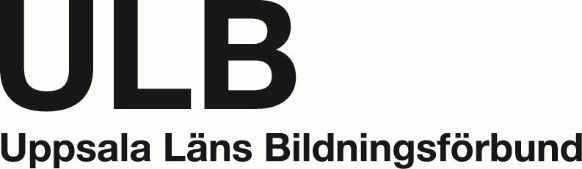 Verksamhetsinriktning för 2018-2020 Uppsala Läns Bildningsförbund skall på sina medlemmars uppdrag verka som folkbildningens samverkansorganisation på det sätt medlemmarna beslutar. ULB är en regional paraplyorganisation för folkbildningens organisationer i länet, som ska verka för att stärka folkbildningens idé och de regionala folkbildningsorganisationernas ställning och inflytande i regionen. Medlemmar är de tio studieförbunden, Biskops Arnö och Wiks folkhögskola, Regionbibliotek Uppsala (namnbyte 2018, f.d. Länsbibliotek Uppsala), och SISU Idrottsutbildarna. ULBs övergripande mål är Samverkan och Samarbeten, Kommunikation & Omvärldsbevakning, samt Kvalitetsarbete. Kansliets arbete ska kännetecknas av ett nytänkande och nyskapande arbete. Vår omvärld är i ständig förändring, utvecklingen går snabbt. Fake-news, klimatförändringar, en stor andel ungdomar som går ut med icke godkänt i grundskolan och/eller gymnasieskolan och hamnar utanför arbetsmarknaden, är några av de stora utmaningar vi ser. En annan utmaning är den stora ökningen av antalet äldre - här kan folkbildningen göra nytta genom att sprida kunskap om digitalisering och ökad folkhälsa. Utmaningar finns på lokal, regional och global nivå och kräver lösningar på samtliga nivåer - i samverkan med varandra (glokalt). Forskningen är överens om i alla fall en sak: för att klara av dessa utmaningar krävs samverkan mellan olika aktörer och sektorer i samhället. Folkbildningen i Uppsala län vill och kan vara en kraft att räkna med i de samhällsutmaningar vi står inför och kan med sina nätverk och demokratifrämjande pedagogiska modell vara med och göra skillnad i stora samhällsfrågor som t ex folkhälsa, hållbarhet, digital delaktighet, främja demokrati och allas lika värde, stödja och möjliggöra engagemang och delaktighet, nyanländas etablering, kultur, ledarskap, entreprenörskap, livslångt lärande, inträde på arbetsmarknaden. Målområden för perioden Under perioden 2018-2020 kommer Uppsala Läns Bildningsförbund fokusera på följande huvudområden: Att intensifiera opinionsarbetet för att synliggöra folkbildningens effekter på individ och samhällsnivå samt folkbildningsorganisationernas viktiga roll för en positiv samhällsutveckling i Uppsala län. Att stödja och samordna medlemmarna i de samhällsaktuella frågor som uppstår och att vara en länk mellan medlemsorganisationerna, politiker, kommuner och andra aktörer i länet. 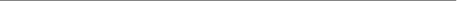 Kommunikation & Omvärldsbevakning ULB arbetar för att i olika kanaler lyfta och synliggöra folkbildningen i Uppsala län och dess betydelse för individ och samhälle. Genom en aktiv och systematisk omvärldsbevakning ska ULB bevaka folkbildningens organisationers intressen och hålla sina medlemsorganisationer uppdaterade om viktiga händelser i samhällsutvecklingen som berör folkbildningen. Genom påverkansarbete och lobbying, kommer ULB synliggöra folkbildningens roll för den enskilda människan, samhället och för att främja den demokratiska utvecklingen i regionen. Samverkan och Samarbeten ULB samverkar med lokala studieförbundsrepresentanter i länets samtliga kommuner samt Biskops Arnö folkhögskola, Wiks folkhögskola och Regionbibliotek Uppsala. I länet har studieförbunden tre lokala samarbetsorgan (Samstuds) som tillsammans täcker länets 8 kommuner. ULB samordnar samtliga Samstudgrupper. Samstud har en regelbunden kontakt med kommunala tjänstemän och politiker för att informera om folkbildningens pågående verksamhet, etablera och vidareutveckla samarbeten, samt synliggöra den långsiktiga betydelsen av folkbildning. Forskning visar att kommunernas investering i bidrag till folkbildningen flerfaldigt ’återbetalar sig’ för samhället i form av ökad folkhälsa, ökat inträde på arbetsmarknaden, ökad delaktighet, minskat utanförskap med mera. ULB har ett kontinuerligt samarbete med Region Uppsala, Kultur och Bildning, genom deltagande i nätverken KIL och Politisk KIL, samt har också kontakt med företrädare för Region Uppsala bland annat gällande ämnesområden som folkhälsa, social hållbarhet och kompetensförsörjning i länet. ULB sitter med i referensgruppen för TIA (Tidiga insatser för asylsökande) som samordnas av Länsstyrelsen. Anna Bjurvald blev 2017 invald i representationsgruppen för LÖK – Lokal Överenskommelse mellan Uppsala Kommun och föreningslivet i Uppsala. ULB blir regelbundet inbjuden till arbetsgrupper på kommunal och regional nivå gällande frågor som främja allas lika värde, inkludering, demokrati, hållbarhet med mera. ULB ingår också i interna regionala och nationella nätverk för frågor som är aktuella för folkbildningen och dess arbete. Kvalitetsarbete Arbetet med kvalitet och etik är viktiga för att folkbildningen i Uppsala län ska ha en fortsatt hög trovärdighet. Kvalitet och etik är sedan 2016 en stående punkt på varje dagordning för styrelse- och Samstudmöten. ULB har ett etiskt råd som planerar och anordnar utbildningstillfällen som belyser olika ämnen/aspekter viktiga för att folkbildningen i länet ska ha ett fortsatt högt förtroende hos befolkningen, politiker och tjänstemän. Utbildningstillfällena inrymmer bland annat diskussioner och erfarenhetsutbyte om tolkning av folkbildningens riktlinjer och regelverk samt de av staten uppsatta syften och mål.